Learning Objective  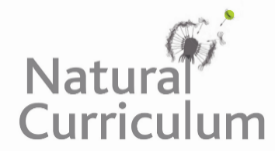 We are learning to use expanded noun phrases to convey complicated information precisely. Challenge 1Highlight the expanded noun phrases in the paragraph below: Tarpons are primarily found in shallow, coastal waters and estuaries, but they are also found in open marine waters, around coral reefs and in some freshwater lakes and rivers. They have a special ability to gulp air at the surface when they are in a habitat that doesn’t provide enough oxygen. At the larval stage, tarpons are transparent, have a ribbon-like body and prominent fang-like teeth, and are less than an inch long. Adults are carnivorous and can grow up to 2.6m in length. They are nocturnal hunters and swallow their prey whole. Challenge 2Read the passage below. It has lots of simple noun phrases. Expand the simple noun phrases by adding an adjective in front of the noun as well as adding some prepositional phrases and relative clauses to make the passage more interesting to read. Tarpons are ___________ fish which have upturned faces and soft, ______________ fins _______________ __________________.  They can grow more than 2 metres long and can weigh more than 100 kg when they are _________________ adults. When seen from above the water ________________________, they can appear ______________ blue or _______________ black but they are most recognisable for their ___________, silver sides, which _________________________. They live in ________________bays and lagoons in ___________________, and can travel up rivers into fresh water. They come to the surface of the water to gulp air to get ________________________ oxygen that ______________________________.Challenge 3Write your own David Attenborough style script to accompany either the main clip (screen 1) or the related clip (screen 4). Try to include some of the words from the Word Wall below and don’t forget to include sentences that contain expanded noun phrases, where there is additional information about the nouns, both before (through adjectives) and after them (through prepositional phrases or relative clauses).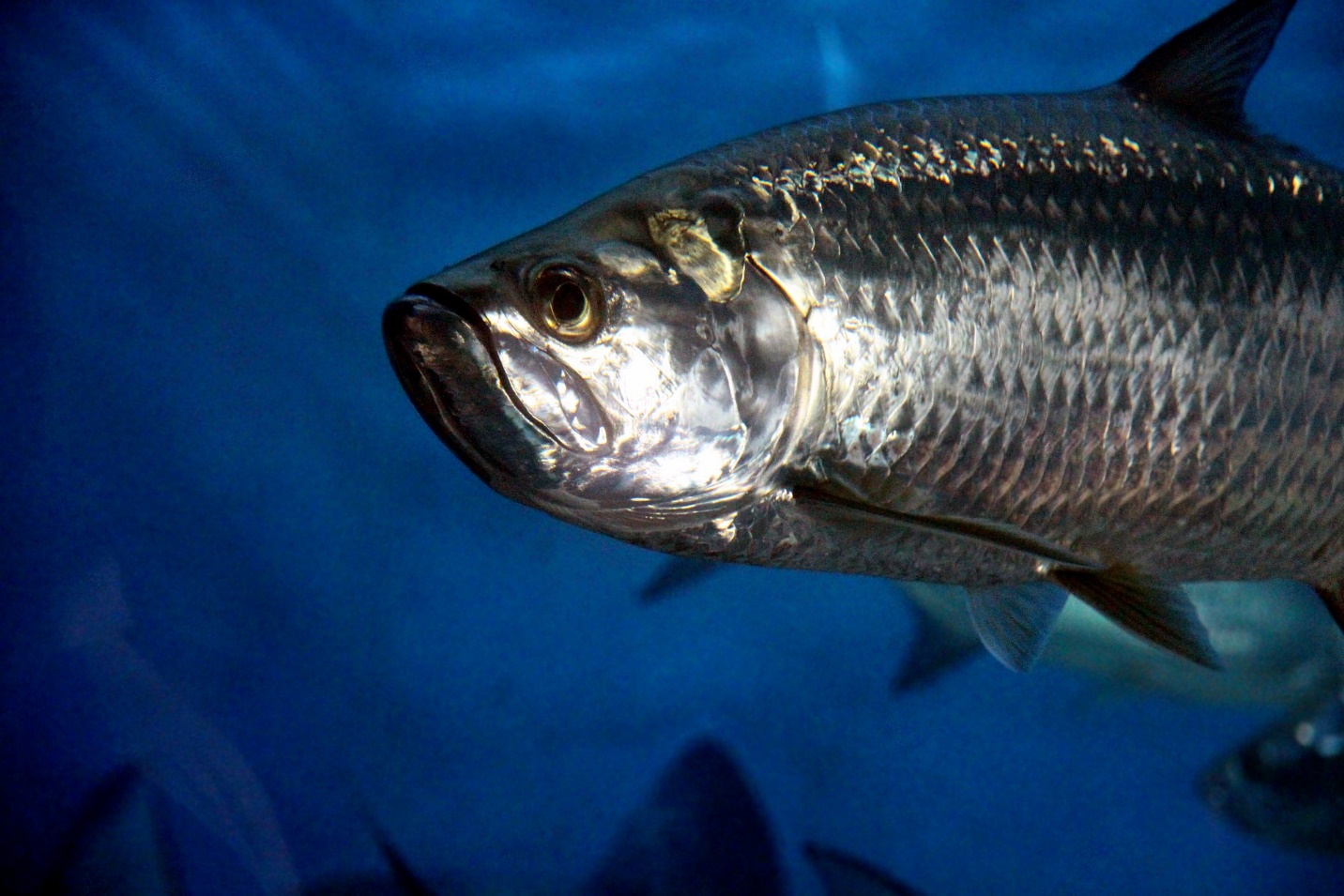 